1	IntroductionThe Mental Health Crisis Care Concordat was published by the government in February 2014. It is a commitment by 22 national bodies to work together to improve the system of care and support.Every local area in England made a local declaration for the same purpose by the end of 2014. Tower Hamlets was covered by the London Declaration last October.  Local action plans must be uploaded to the Crisis Care Concordat website by the end of March 2015. This is Tower Hamlets’ action plan.2	Local declarationWe, as partner organisations in Tower Hamlets, support the 2014 London Declaration on improving outcomes for people experiencing mental health crisis. We will work together locally to put in place the principles of the national concordat and all the joint agreements in the London Declaration. We will work together within Tower Hamlets, across Waltham Forest, East London and the City (WELC) and across London to improve the system of care and support, so that people in crisis because of a mental health condition are kept safe. We will help them to find the help they need – whatever the circumstances – from whichever of our services they turn to first.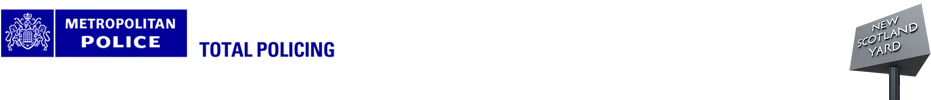 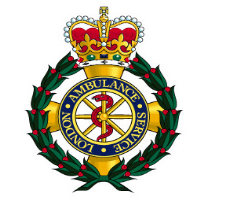 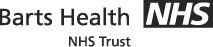 3	The expectations of people in crisis, and the carers of people in crisis (based on local focus groups, September 2014)Service user expectations: GP and community servicesReceptionists and GPs to have an understanding attitude towards individuals when they are talking about mental distressSpace for a private explanation of the reason for GP visitsGPs to have access to the crisis planCMHT care coordinators to tell people their rights clearlyCMHT users to have a crisis plan, updated to show use of crisis servicesService user expectations: at time of crisisA reasonable physical environmentNot to feel alone, but to have some contact with friendly staff whilst waiting at A&E, and some connection with the team at A&E providing patient care, giving information about what’s going on, in order to help us  reduce our anxietyRespectful relationships and language in the general milieu of the Emergency Department (A&E)Staff to remember that people are still listening and aware even when in crisis – their views are not to be dismissedService user expectations: after the crisisTapering down of intensive support in a planned way after a crisisGood information about ongoing sources of support in the communityActive introduction and linking in with community services available, as well as informationStaff to have a professional, reassuring manner and explain what is happening at each stageReassuring first contactA named nurse who understands me and is available.Carers’ expectationsGPs and their teams to have respect and understanding for carersGPs to give more priority to mental healthPhones to be answered in a crisis, or at worst an answering machine with another contact number to ring where someone will answerThe care coordinator will have a good relationship with them, even if the people that carers are caring for do not want contact To be told if the key worker of the person they care for will not be around for a period, such as leave, changed responsibilities, or an extended course. Help when their own situation gets serious, as well as help when the situation of the person they care for gets seriousThese expectations will be used as the basis for monitoring of service user and carer experience.4	Key principles for our local action plan in Tower HamletsPeople in crisis, and the carers of people in crisis, should be treated with dignity and respect and their expertise listened to We will work together to:Improve patient and care out of hours responsePut service users at the centre of their crisis care planningObtain feedback from carersMeet service user and carer expectations in the Royal London Hospital Emergency DepartmentSupport our partners in emergency response , the London Ambulance Service, the Metropolitan Police and the British Transport PoliceWe will improve the monitoring and scrutiny of our performance, and work to engage  service users and carers in those processes5	Current crisis servicesEast London Foundation NHS Trust, the local NHS provider of secondary care mental health services, has self assessed its services against the requirements of the publication ‘Mental Health Care Crisis Concordat’ (February 2014), and reports the following positive achievements working with partners in crisis care:Our local crisis pathway offers an alternative to admission (the  ‘crisis house’)Access standards in the Emergency Department (A&E) at the Royal London Hospital are a priority focus for all agencies. In December 2014, 96% of A&E patients referred to the RAID team were seen in under an hour by RAID, and the overall A&E four hours wait target  was met for 91%.The local service system continues to offer good access to available mental health bedsThe local standard of Approved Mental Health Professionals (AMPH) attendance within an hour of call-out is metThe designated place of safety for people detained under section 136 of the Mental health Act is a hospital not a police station (and has been for some years)Very few mental health assessments take place at police stationsLocal services include police station diversion and court diversion by mental health professionalsLocal police are actively involved in multi-agency forums and aftercare, where appropriate.As partners, we are committed to maintaining these achievements.6	Action plan for improvementThe following plan is proposed. Actions (in terms of the expectations above) focus initially on ‘the time of crisis’. Notes:The Mental Health Partnership Group is an interagency forum convened by Tower Hamlets CCG. In the Know is the on-line information resource developed with Tower Hamlets Idea StoreIt is envisaged that improvements in these areas can be made within available resources. Detailed implementation plans with milestones, leads and timelines will be developed by task and finish groups convened through the Mental Health Partnership Group, or as part of existing contract management arrangements. Consideration of the London Mental Health Crisis Commissioning Standards will be included in these task and finish groups.7	Planning the next cycle of improvementAs part of our longer term planning, we will consider whether mental health services should move to hours of operation which match those envisaged for the future of primary care.We will also work with other CCGs and the London Ambulance Service to consider ways of improving ambulance response times to mental health crises. There are a number of specific pathways where more information and stakeholder consensus is required. Information about crisis pathways in Tower Hamlets for the following groups will be gathered by the CCG, in partnership with other agencies:Children and adolescentsPeople who misuse drugs and alcoholHomeless peoplePeople with dementiaBlack African and Black Caribbean service users who are currently disproportionately represented amongst users of section 136 and those admitted into hospital under other sections of the Mental Health Act.Older adultsInformation and proposals will be presented to the Mental Health Partnership Group meeting in May 2015.8	TimelineHow the Tower Hamlets response has been developed to date (March 2015)Special session of the Mental Health Partnership Group (the local multiagency forum) -June 2014Focus groups of service users and carers (separately) -August and September 2014 Meeting with Tower Hamlets Council and ELFT borough manager  -November 2014The regular service user engagement event ‘Your Say Your Day’ - December 2014Mental health summit on joint strategy - December 2014Mental Health Partnership Group, February 2015Submission to NHS England, March 2015Proposed implementation milestonesFull list of local signatories – March 2015Task and finish groups identified – April 2015Report on  areas where more information is required - May 2015Report on work of task and finish groups -October 2015Review of Crisis Concordat and Action Plan – December 20159	Signatories Confirmed signatories for Tower Hamlets Mental Health Crisis Care Concordat action plan10	SupportersOther local organisations declaring their support by 30 March 2015PrincipleActionLeadPeople in crisis and the carers of people in crisis,   should be treated with dignity and respect and their expertise listened to Improve service user and carer experience of mental health crises at the Royal London Hospital Emergency DepartmentAll signatories People in crisis and the carers of people in crisis,   should be treated with dignity and respect and their expertise listened to Obtain feedback from service users and carers with experience of local crisis servicesMental Health Partnership GroupImprove patient and carer out of hours responseReview options for improvement with partners Tower Hamlets CCGImprove patient and carer out of hours responseDevelop improved  on-line access to information and services Partner agencies via In the Know on-line information resourcePut service users at the centre of their crisis care planningAudit crisis plans and CPA plans (including for older adults) and reduce variability in qualityELFTSupport our partners in emergency response , the London Ambulance Service and the Metropolitan Police and British Transport PoliceReduce proportion of mental health crises where police are first to attendContinue to ensure good response times and  high quality services from LAS for Mental Health Act call-outs, and work to reduce inappropriate emergency ambulance crisis call-outsAll signatoriesScrutiny of performance including service user and carersImprove reporting of crisis activity and develop a mental urgent care and crisis care dashboard, including monitoring ethnicity and ageCCGScrutiny of performance including service user and carersEngage service users and carers in monitoring the delivery of services according to expectationsMental Health Partnership GroupOrganisationSignatoryTower Hamlets CCGJane Milligan, Chief OfficerTower Hamlets CouncilRobert McCulloch Graham, Corporate Director, Education Social Care and WellbeingEast London NHS Foundation TrustDr Robert Dolan, Chief Executive; Paul James, Deputy Director of Operations and Borough Director for Tower HamletsBarts Health NHS TrustPeter Morris, OBE, Chief Executive; Professor Alistair Chesser, Group Director (Emergency and Acute Medicine) London Ambulance Service NHS TrustNatasha Wills, T/Assistant Director Operations, East Central SectorMetropolitan Police Wendy Morgan,  Det Superintendent, Tower Hamlets BOCUOrganisationSignatoryBangladeshi Mental Health ForumShamsur Rahman Choudhury, SecretaryBesideRichard O'Brien, Director isBowhavenRita Dove, Chair of Trustees HestiaThomas Neumark, Director of Performance & DevelopmentMind in Tower Hamlets and NewhamMichelle Kabia, Chief Executive Officer Rethink Mental IllnessMark Winstanley, Chief Executive Vietnamese Mental Health Service Jack Shieh, OBEWorking Well TrustHelen Forster, Trust Director